Department of Student Activities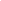 CALL MEETING TO ORDERThe meeting was called to order at 11:46 am.ASCERTAINMENT OF QUORUM A majority quorum must be established to hold a bona fide meeting         Members present: Director Bong and Senator Barraj        Members absent: Senator Amey and Manager Gurrola        2/4 members present, quorum was not established and a bonafide meeting was not heldCORRECTIONS TO THE MINUTESThe Body will discuss and correct minutes from previous meetings.The Senate will consider any corrections to the minutes from the meeting held on Friday, October 8, 2021 and Friday, October 22, 2021PUBLIC COMMENTThis segment of the meeting is reserved for persons desiring to address the Body on any matter of concern that is not stated on the agenda. A time limit of three (3) minutes per speaker and fifteen (15) minutes per topic shall be observed. The law does not permit any action to be taken, nor extended discussion of any items not on the agenda. The Body may briefly respond to statements made or questions posed, however, for further information, please contact the BCSGA Vice President for the item of discussion to be placed on a future agenda. (Brown Act §54954.3)REPORTS OF THE ASSOCIATIONThe chair shall recognize any officer of the association, including the BCSGA Advisor, to offer a report on official activities since the previous meeting and make any summary announcements deemed necessary for no longer than three minutes, save the advisor, who has infinite time. Director of Student Activities BongLooking to resign and working with President Mata for the process BCSGA Advisor Harrisnone 	CONSENT AGENDAAll items listed under the Consent Calendar are considered to be non-controversial by the Body and will be enacted by one motion without discussion unless a member of the Body calls an item(s) for a separate vote. Items called into question from the Body will be considered after the conclusion of new business.NEW BUSINESSDISCUSSION: Delano WorkshopDISCUSSION: Turkey GiveawayTurkey drawing November 17, beginning at 10am. Last day to apply is 7:30 am the day of the drawing. DISCUSSION: Study JamDISCUSSION: Cookies and CocoaDISCUSSION: Movie Night – Nightmare Before ChristmasANNOUNCEMENTSThe Chair shall recognize in turn BCSGA Officers requesting the floor for a period not to exceed one minute.         NoneADJOURNMENT       The meeting was adjourned at 11:52 am. Friday, November 12, 2021Friday, November 12, 202111:30 a.m.- 12:30 p.m.Zoom Meeting ID: 98139444313Meeting Zoomlink: https://cccconfer.zoom.us/meeting/register/tJcudO6grDwjE9EV60Vgcn5Yy7j5huLsnEexMeeting Zoomlink: https://cccconfer.zoom.us/meeting/register/tJcudO6grDwjE9EV60Vgcn5Yy7j5huLsnEexMeeting Zoomlink: https://cccconfer.zoom.us/meeting/register/tJcudO6grDwjE9EV60Vgcn5Yy7j5huLsnEex